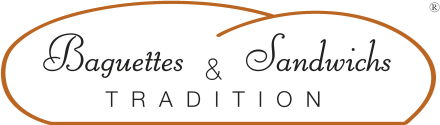 Sandwich CHORIZOCout de revient* :Prix de vente suggéré* : 4,50 €*Les quantités, le cout de revient et le prix de vente sont établis avec les produits de nos fournisseurs.INGREDIENTSQUANTITE*UNITESPain aux sésames 1DéjeunetteSauce andalouse30GrammesSalade : Batavia1FeuilleCourgette marinée ou poivrons marinés30GrammesChorizo 6TranchesPoids totalPREPARATIONCouper la déjeunette en 2Etaler la sauce Andalouse sur les deux faces de la déjeunette.Déposer la saladeMettre la courgette marinée puis les tranches de chorizos. 